Číslo šablony: III/2VY_32_INOVACE_P5_1.4Tematická oblast: Základní poznatky z matematikyOperace s výrokyTyp: DUM - pracovní list	Předmět: Matematika, MS		Ročník:  3. r. (6leté), 5. r. (6leté), 1. r. (4leté), 3. r. (4leté)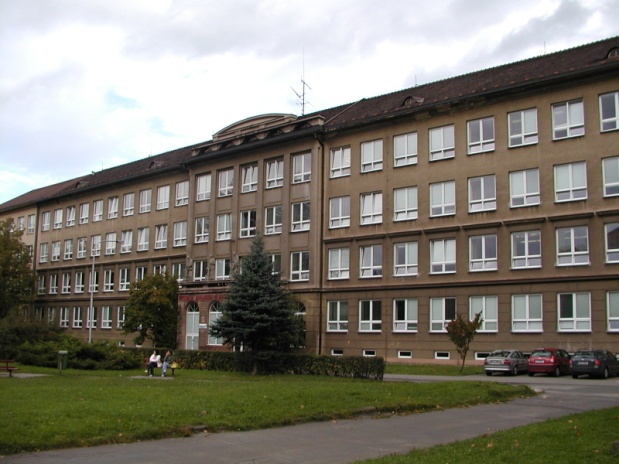 Zpracováno v rámci projektuEU peníze školámCZ.1.07/1.5.00/34.0296Zpracovatel:Mgr. Dagmar MannheimováGymnázium, Třinec, příspěvková organizaceDatum vytvoření: listopad 2012Metodické pokynyPracovní list je určen pro žáky 1. ročníku čtyřletého a 3. ročníku šestiletého studia, je možné ho využít i v semináři z matematiky v předmaturitním ročníku. Slouží  k procvičování, opakování, případně i ověřování znalostí. Inovace spočívá v možnosti využít tento pracovní list i interaktivně.S pracovním listem lze pracovat pouze písemně nebo může žák řešit úlohy v sešitě. Je možné ho použít ve více hodinách, které jsou této problematice věnovány. V úloze 5.  je dobré zkontrolovat záhlaví tabulky společně se žáky, dříve než budou tabulku vyplňovat.Součástí pracovního listu je i řešení úloh.Doba využití PL: 35 - 40 minutKlíčová slova:  konjunkcedisjunkceimplikaceekvivalenceobrácená a obměněná implikacetautologieOperace s výrokyUrčete pravdivostní hodnoty výroků a pojmenujte operaci:(5 + 4 = 9)                   ……..                ……………………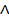 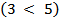 (7  9)                           ..…...                ……………………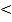 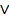 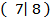           ..…...                ……………………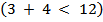 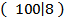  (5  105 )                      ..…...                ……………………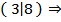 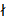 (2 . 5 = 20)  ( 10 – 3 = 6)      ……               ………………….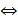 K daným implikacím utvořte a) obměněnou , b) obrácenou implikaci, a určete jejich pravdivostní hodnoty.Která z těchto tvrzení lze vyslovit ve tvaru ekvivalence? Formulujte je.  ………..Negujte složené výroky:Vyjádřete negace výroků, které mají tento tvar:Andrea a Barbora čekají na Katku, Lucii a Martinu před kinem. Andrea říká: Přijde-li Katka a Lucie, přijde i Martina. Barbora říká: Já myslím, že když přijde Katka a nepřijde Martina, nepřijde ani Lucie. Na to Andrea odpoví: „ Ale to říkáš totéž, co já.“ Rozhodněte, zda obě říkají totéž.Rozhodněte, zda dané výrokové formy jsou  tautologie. (a  b) ( a  b)               b) a  ( a)              c) (a  b) ( a b)                   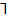 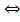 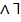 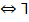 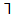 Řešení úloh:Určete pravdivostní hodnoty výroků a pojmenujte operaci:(5 + 4 = 9)                        1               konjunkce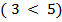                          1               disjunkce 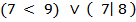          	0               konjunkce 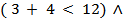  (5  105 )                           1               implikace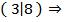  (2 . 5 = 20)  ( 10 – 3 = 6)         1              ekvivalence K daným implikacím utvořte a) obměněnou , b) obrácenou implikaci, a určete jejich pravdivostní hodnoty.Která z těchto tvrzení lze vyslovit ve tvaru ekvivalence? Formulujte je.  v, zČíslo dělitelné pěti právě tehdy, když je poslední číslice 0 nebo 5.Trojúhelník rovnoramenný právě tehdy, když má právě dva vnitřní úhly shodné.Negujte složené výroky:Vyjádřete negace výroků, které mají tento tvar:Andrea a Barbora čekají na Katku, Lucii a Martinu před kinem. Andrea říká: Přijde-li Katka a Lucie, přijde i Martina. Barbora říká: Já myslím, že když přijde Katka a nepřijde Martina, nepřijde ani Lucie. Na to Andrea odpoví: „ Ale to říkáš totéž, co já.“ Rozhodněte, zda obě říkají totéž.Obě dívky říkají totéž.Rozhodněte, zda dané výrokové formy jsou tautologie.)         c)  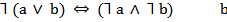 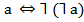 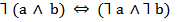 Tautologie jsou a), b).    Citace zdrojů:Archiv autorav:Je-li číslo dělitelné pěti, pak je poslední číslice 0 nebo 5.a)b)u:Je-li a = 0, pak a . b = 0.a)b)z:Je-li trojúhelník rovnoramenný, pak má právě dva vnitřní úhly shodné.a)b)a)Tento trojúhelník je ostroúhlý a rovnoramenný.b)Do kina půjdu ve středu nebo v neděli.c)Je-li trojúhelník tupoúhlý, pak střed kružnice jemu opsané leží vně trojúhelníka.d)Číslo je dělitelné třemi právě tehdy, když je jeho ciferný součet dělitelný třemi.e)15 ≤ 20f)3 = 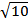 g)0  5 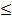 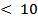 0  5                           Výrok:                    Negace výroku:a)                (a  b)  c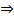 b)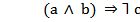 c)           (a  b) (c  d)d)                 a (c  d)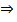 e)          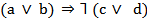 klmv:Je-li číslo dělitelné pěti, pak je poslední číslice 0 nebo 5.1a)Jestliže poslední číslice čísla není   není 5, pak číslo není dělitelné pěti.1b)Je-li poslední číslice čísla 0 nebo 5, pak je číslo dělitelné pěti.1u:Je-li a = 0, pak a . b = 0.1a)Je-li a . b  0, pak a  0.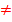 1b)Je-li a. b = 0, pak a = 0.0z:Je-li trojúhelník rovnoramenný, pak má právě dva vnitřní úhly shodné.1a)Jestliže trojúhelník nemá právě dva shodné vnitřní úhly, pak není rovnoramenný.1b)Má-li trojúhelník právě dva vnitřní úhly shodné, pak je rovnoramenný.1a)Tento trojúhelník je ostroúhlý a rovnoramenný.Tento trojúhelník není ostroúhlý nebo není rovnoramenný. b)Do kina půjdu ve středu nebo v neděli.Do kina nepůjdu ve středu  a nepůjdu v neděli.c)Je-li trojúhelník tupoúhlý, pak střed kružnice jemu opsané leží vně trojúhelníka.Trojúhelník tupoúhlý a střed kružnice jemu opsané neleží vně trojúhelníka.d)Číslo je dělitelné třemi právě tehdy, když je jeho ciferný součet dělitelný třemi.Číslo je dělitelné třemi právě tehdy, když není jeho ciferný součet dělitelný třemi.Číslo není dělitelné třemi právě tehdy, když je jeho ciferný součet dělitelný třemi.e)15 ≤ 20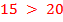 f)3 = 3  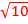 g)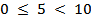 0  5      5  10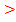 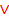 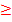 0  5      5  10                          Výrok:                    Negace výroku:a)                (a  b)  c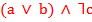 b)                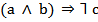 a  b c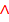 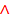 c)            (a  b) (c  d)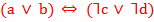 d)                a (c  d)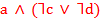 e)             (a  b)  (c  d)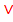 klm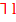 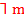   k  l  m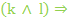 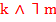 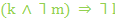 111001101110011010101100101100110111011000101010010101001100101000110101